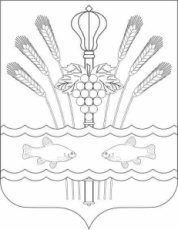 РОССИЙСКАЯ ФЕДЕРАЦИЯРОСТОВСКАЯ ОБЛАСТЬМУНИЦИПАЛЬНОЕ ОБРАЗОВАНИЕ«КОНСТАНТИНОВСКОЕ ГОРОДСКОЕ ПОСЕЛЕНИЕ»АДМИНИСТРАЦИЯКОНСТАНТИНОВСКОГО ГОРОДСКОГО  ПОСЕЛЕНИЯПОСТАНОВЛЕНИЕот 05.04.2022                             г. Константиновск                          № 78.13/255-ПОб утверждении порядка работы с муниципальным резервом управленческих кадров Администрации Константиновского городского поселенияВ соответствии с Федеральным законом Российской Федерации от 02.03.2007 г. № 25-ФЗ «О муниципальной службе в Российской Федерации», Областным законом Ростовской области от 09.10.2007 г. № 786-ЗС «О муниципальной службе в Ростовской области», Решением Собрания депутатов Константиновского городского поселения от 23.10.2018 г. № 92 «Об утверждении Реестра должностей муниципальной службы в муниципальном образовании «Константиновское городское поселение», Администрация Константиновского городского поселения постановляет:Утвердить порядок работы с муниципальным резервом управленческих кадров Администрации Константиновского городского поселения, согласно приложению № 1 к настоящему постановлению. Утвердить наименование должностей, при замещении которых должностное лицо входит в состав комиссии по формированию и подготовке муниципального резерва управленческих кадров Администрации Константиновского городского поселения, согласно приложению № 2 к настоящему постановлению. Настоящее постановление вступает в силу со дня обнародования в информационном бюллетене «Константиновское городское поселение» и подлежит размещению на официальном сайте Администрации Константиновского городского поселения.4. Контроль за исполнением постановления возложить на заместителя главы Администрации Константиновского городского поселения Макарова А.С.Глава АдминистрацииКонстантиновского городского поселения                                              А.А. КазаковПОЛОЖЕНИЕПорядок работы с муниципальным резервом управленческих кадров1. Общие положения 1.1. Настоящее положение разработано в целях реализации общей концепции формирования и использования резервов управленческих кадров в Администрации Константиновского городского поселения для эффективного использования наиболее квалифицированных перспективных управленческих кадров, а также повышения эффективности процессов отбора и расстановки кадров.1.2. Правовую основу работы с муниципальным резервом управленческих кадров (далее – муниципальный резерв) составляют Конституция Российской Федерации, Федеральный закон от 02.03.2007 № 25-ФЗ «О муниципальной службе в Российской Федерации», иные федеральные законы, иные нормативные правовые акты Российской Федерации, Устав Ростовской области, Областной закон от 09.10.2007 № 786-ЗС «О муниципальной службе в Ростовской области», Областной закон от 09.10.2007 № 787-ЗС «О Реестре муниципальных должностей и Реестре должностей муниципальной службы в Ростовской области», Устав муниципального образования «Константиновское городское поселение», иные правовые акты Ростовской области, а также муниципальные правовые акты.1.3. Под муниципальным резервом понимается специально сформированная на основе индивидуального отбора и комплексной оценки группа перспективных работников, положительно оцениваемая по результатам предыдущей работы (службы, учебы), соответствующая требованиям, установленным комиссией по формированию и подготовке муниципального резерва (далее – Комиссия), и обладающая необходимыми профессиональными и личностными качествами для замещения целевых должностей в сфере муниципального управления.1.4. Под целевыми должностями понимаются руководящие должности в Администрации Константиновского городского поселения, ее территориальных, отраслевых (функциональных) органах, а также муниципальных предприятиях и учреждениях, планируемые к замещению из муниципального резерва.1.5. Порядок работы с муниципальным резервом утверждается Комиссией.1.6. Субъектами формирования муниципального резерва являются Комиссия и отдел правового обеспечения и кадровой политики Администрации Константиновского городского поселения.1.7. Отдел правового обеспечения и кадровой политики Администрации Константиновского городского поселения обеспечивает организацию работы с муниципальным резервом и его эффективное использование.1.8. Комиссия осуществляет свою деятельность на основе положения (приложение № 1 к настоящему положению). 2. Задачи и принципы формирования муниципального резерва2.1. Задачи формирования муниципального резерва:обеспечение непрерывности и преемственности кадрового обеспечения муниципального управления;обеспечение замещения целевых должностей высококвалифицированными и результативными кадрами, способными решать широкий спектр управленческих задач;содействие профессиональному и должностному росту управленческих кадров муниципальных образований.2.2. Принципы формирования муниципального резерва:взаимосвязь резервов управленческих кадров муниципального, регионального и федерального уровней;добровольность включения в муниципальный резерв;равный доступ граждан к зачислению в муниципальный резерв в соответствии с их способностями и профессиональной подготовкой;гласность и доступность информации о формировании и функционировании муниципального резерва;непрерывность работы с муниципальным резервом, постоянное обновление его состава;эффективность использования муниципального резерва;комплексный подход к оценке личностно-профессиональных ресурсов лиц, состоящих в муниципальном резерве (далее – резервисты) на основе анализа совокупности всех составляющих управленческого потенциала, а также факторов, влияющих на его развитие, с учетом как текущей эффективности и результативности, так и потенциала личностно-профессионального развития;объективность оценки профессиональных, личностных качеств и результатов служебной деятельности резервистов;профессионализм и компетентность резервистов.3. Определение потребности в муниципальном резерве3.1. Для определения потребности в муниципальном резерве и формирования оптимальной численности муниципального резерва необходимо определить перечень целевых должностей.Муниципальный резерв формируется для замещения следующих целевых должностей:должности муниципальной службы высшей группы должностей в Администрации Константиновского городского поселения;должности муниципальной службы главной группы должностей в Администрации Константиновского городского поселения.3.2. При определении реальной потребности в управленческих кадрах местного самоуправления субъектами формирования муниципального резерва могут быть разработаны и утверждены механизмы учета целевых должностей.Реализация механизмов учета целевых должностей возможна путем периодического (ежемесячного, ежеквартального) мониторинга кадрового состава с целью выявления рисков высвобождения данных должностей.При этом в первую очередь учитываются должности, подлежащие высвобождению в краткосрочной или среднесрочной перспективе по следующим причинам:планирование назначения лица, замещающего целевую должность, на иную должность;достижение в краткосрочной перспективе лицом, замещающим целевую должность, предельного возраста нахождения на муниципальной службе;планируемое изменение организационно-штатной структуры;высокий риск увольнения лица, замещающего целевую должность, либо временного прекращения им исполнения своих должностных обязанностей (в связи с болезнью, отпуском по уходу за ребенком и иными причинами).3.3. Расчетная численность муниципального резерва определяется с учетом текущей и перспективной потребности в руководящих кадрах из расчета не менее одного кандидата на конкретную целевую должность.4. Порядок отбора кандидатов, подлежащих включению в муниципальный резерв4.1. Отбор в муниципальный резерв проводится в целях определения талантливых, перспективных и успешных кандидатов, обладающих необходимыми профессионально-деловыми, личностными качествами, добившихся высоких достижений и практических результатов в работе и вносящих значимый вклад в муниципальное развитие.4.2. Выдвижение граждан в качестве кандидатов для включения в муниципальный резерв осуществляется:4.2.1. По рекомендации (приложение № 2):руководителя (заместителя руководителя) органа местного самоуправления;руководителя предприятия, организации и учреждения независимо от формы собственности, осуществляющего деятельность на территории муниципального образования;руководителя (заместителя руководителя) территориального органа федерального органа исполнительной власти или его структурного подразделения в муниципальном образовании, областного государственного органа.4.2.2. Путем самовыдвижения граждан, имеющих управленческий опыт и (или) занимающих руководящие должности.4.3. Выдвижение и включение в муниципальный резерв производится на добровольной основе.4.4. Отбор кандидатов проводится в три этапа.4.5. На первом этапе осуществляется прием документов кандидатов на включение в муниципальный резерв.4.5.1. Объявление о формировании муниципального резерва публикуется на официальном сайте Администрации Константиновского городского поселения в информационно-телекоммуникационной сети «Интернет»  и в информационном бюллетене «Константиновское городское поселение» не позднее 1 февраля.В объявлении указываются: место и сроки приема документов, требования, предъявляемые к кандидатам, контактная информация.4.5.2. Перечень документов, необходимых для включения в муниципальный резерв, включает в себя:письменное заявление на имя председателя Комиссии (приложение № 3);собственноручно заполненную и подписанную анкету установленной формы с приложением фотографии (приложение № 4);копию паспорта или заменяющего его документа;копии документов, подтверждающих необходимое профессиональное образование;копии документов о дополнительном профессиональном образовании, о присвоении ученой степени, ученого звания (при наличии);копию трудовой книжки или иных документов, подтверждающих трудовую (служебную) деятельность кандидата;рекомендации лиц, указанных в п. 4.2.1 настоящих Методических рекомендаций (в случае выдвижения граждан для включения в муниципальный резерв по рекомендации данных лиц);документы, характеризующие кандидата (характеристики, отзывы, результаты оценки личностно-деловых качеств и т.д.) (при наличии);письменное согласие на обработку персональных данных, проверку предоставляемых кандидатом сведений, проведение оценочных мероприятий в целях формирования муниципального резерва (приложение № 5).4.5.3. Срок предоставления документов, указанных в п. 5.5.2 настоящих Методических рекомендаций, составляет две недели с даты обнародования объявления о формировании муниципального резерва. Несвоевременное предоставление кандидатом документов, предоставление их не в полном объеме или с нарушением правил оформления является основанием для отказа кандидату в их приеме.4.5.4. На основании предоставленных документов отдел правового обеспечения и кадровой политики Администрации Константиновского городского поселения в течение 30 дней осуществляет проверку полноты и достоверности предоставленных кандидатами документов.4.6. На втором этапе субъектом формирования муниципального резерва проводится оценка кандидатов для включения в муниципальный резерв.4.6.1. Для оценки кандидата применяются критерии и методы, предусмотренные в разделе 5 настоящего положения.4.6.2. Оценка кандидата может проводиться экспертными (рабочими) группами, сформированными Комиссией с учетом направлений деятельности целевых должностей и (или) с привлечением специализированных организаций, осуществляющих оценку персонала организаций.4.6.3. В случае неявки кандидата для участия во втором этапе отбора его кандидатура снимается с рассмотрения.4.7. На третьем этапе не позднее 7 апреля проводится заседание Комиссии. По результатам оценки кандидатов Комиссией принимается одно из следующих решений:о включении кандидата в муниципальный резерв;об отказе во включении кандидата в муниципальный резерв.4.8. На основании решений по каждому из кандидатов Комиссией формируется список резервистов. 4.9. Информация о резервистах размещается в открытом доступе на официальном сайте Администрации Константиновского городского поселения.5. Оценка кандидатов на включение в муниципальный резерв5.1. Оценка кандидатов на включение в муниципальный резерв осуществляется по основным (формальным) критериям и критериям оценки профессиональных и личностных качеств кандидатов.5.2. К основным (формальным) критериям оценки относятся:наличие гражданства Российской Федерации;наличие высшего образования;возраст от 25 до 50 лет (предпочтительно);для целевых должностей, относящихся к высшей группе должностей муниципальной службы, – опыт работы на руководящих должностях не менее 3 лет, для остальных должностей – наличие опыта работы на руководящих должностях предпочтительно.5.3. Под критерием оценки профессиональных и личностных качеств кандидатов понимается признак, оценочный показатель наличия знаний, умений и навыков, необходимых для замещения целевой должности.5.4. Для оценки профессиональных и личностных качеств кандидатов применяются критерии, указанные в приложении № 6. Комиссия может устанавливать иные критерии, не противоречащие действующему законодательству.6.5. Оценка кандидатов осуществляется с использованием не противоречащих действующему законодательству методов оценки профессиональных и личностных качеств кандидата, включая:5.5.1. Анализ представленных кандидатом для включения в муниципальный резерв документов.Метод анализа документов заключается в осуществлении мероприятий по изучению необходимой информации о кандидате из представленных документальных источников.5.5.2. Индивидуальное собеседование.Индивидуальное собеседование проводится после тщательного изучения и оценки представленных кандидатом документов. Индивидуальное собеседование заключается в устных ответах на вопросы, охватывающие основные интересующие субъекта формирования муниципального резерва темы и позволяющие определить уровень необходимых профессиональных знаний кандидата, а также самооценку кандидатом его уровня профессиональных знаний и умений, планах их совершенствования, мотивах служебной деятельности, активности гражданской позиции и т.д.5.5.3. Проведение тестирования:Тестирование целесообразно проводить по следующим направлениям (компетенциям): Конституция Российской Федерации, основы законодательства о местном самоуправлении, основы законодательства о муниципальной службе, основы законодательства о противодействии коррупции на муниципальной службе, русский язык, основы делопроизводства и документооборота.5.5.4. Проведение групповых дискуссий.Тематика проведения групповой дискуссии определяется Комиссией. Проведение групповых дискуссий осуществляется в свободной форме среди кандидатов по вопросам специфики муниципального управления, обязанностей по целевой должности, для замещения которой кандидат дал согласие на рассмотрение и включение его кандидатуры в муниципальный резерв.Данный метод оценки дает возможность выявить наиболее самостоятельных, активных, информированных, логически рассуждающих, обладающих необходимыми профессиональными и личностными качествами кандидатов.При реализации метода проведения групповых дискуссий целесообразно использовать инструменты и техники модерации.5.5.5. Написание эссе.Метод написания эссе заключается в представлении творческой работы 
по предложенной теме.5.6. При оценке профессиональных качеств кандидатов Комиссия исходит из соответствующих квалификационных требований, предъявляемых к целевой должности, на замещение которой претендует кандидат.5.7. К кандидату применяются методы оценки по выбору Комиссии. Применение всех перечисленных в пункте 6.5. настоящих Методических рекомендаций методов оценки не является обязательным. 6. Работа с резервистами6.1. Основными задачами работы с муниципальным резервом является создание условий для развития личностно-профессиональных и управленческих ресурсов, совершенствования профессиональных знаний и умений, управленческого опыта, реализации потенциала резервистов.6.2. Для реализации задач, указанных в пункте 6.1 настоящих Методических рекомендаций, работа с резервистами может осуществляться по следующим направлениям:6.2.1. Мониторинг динамики развития личностно-профессиональных и управленческих ресурсов.6.2.2. Стажировка.Как форма практической подготовки резерва стажировка преследует цели формирования и закрепления на практике профессиональных знаний, умений и навыков, полученных в результате теоретической подготовки, изучения передового опыта, приобретения профессиональных и организаторских навыков для выполнения обязанностей по должности, на которую лицо включено в муниципальный резерв, и проверки его готовности к их исполнению.Основными видами стажировки являются:временное исполнение обязанностей на должностях, соответствующих по уровню и специализации целевой должности, и способствующих выработке специальных практических навыков и умений;участие на безвозмездной основе в исполнении обязанностей по целевой должности;ознакомление резервистов (на практике) с порядком проведения мероприятий мониторингового и (или) экспертного характера (оперативное изучение обстановки и принятие мер на местах, инспекции, проверки и прочее).Замещение должности муниципальной службы, должности руководителя муниципального учреждения или предприятия на период временного отсутствия лица, замещающего эту должность, резервистом производится на основании соответственно распоряжения Администрации Константиновского городского поселения, распоряжения руководителя отраслевого (функционального) органа Администрации Константиновского городского поселения или приказа руководителя муниципального предприятия и учреждения.Привлечение к стажировке на целевых должностях муниципальной службы допустимо при условии соответствия резервиста квалификационным требованиям и соблюдения установленных законодательством ограничений и запретов.6.2.3. Направление резервиста на профессиональную переподготовку, повышение квалификации в образовательные организации профессионального образования.Обучение резервистов осуществляется в соответствии с перечнем направлений, установленных государственным образовательным стандартом дополнительного профессионального образования.Определение видов, форм, сроков и специализаций обучения, выбор программ и образовательных организаций осуществляются с учетом задач и функций Администрации Константиновского городского поселения, отраслевых (функциональных) органов, муниципального предприятия и учреждения, квалификационных требований по целевой должности. Учитываются также индивидуальные рекомендации профессионального развития резервиста и его личностные особенности.Профессиональная переподготовка, повышение квалификации может проводиться как с отрывом, так и без отрыва от выполнения должностных обязанностей.Профессиональная переподготовка и повышение квалификации муниципального резерва осуществляется в образовательных организациях, имеющих государственную аккредитацию. Направление на обучение производится в порядке, установленном законодательством Российской Федерации и Ростовской области.6.2.4. Привлечение резервистов:к экспертной и аналитической работе;к наставничеству;к проектной деятельности; к участию в подготовке и проведении семинаров, конференций, совещаний, проводимых органами местного самоуправления, муниципальными предприятиями и учреждениями;публикациям научно-практических материалов и др.6.2.5. Самостоятельная теоретическая подготовка (обновление и пополнение знаний по отдельным направлениям и вопросам теории и практики муниципального управления).6.2.6. Информационная и методическая поддержка резервистов.6.4. Подготовка резервистов может осуществляться по иным направлениям, не противоречащим действующему законодательству.7. Индивидуальный план профессионального развития резервиста7.1. Подготовка резервистов осуществляется в соответствии с индивидуальными планами профессионального развития (далее – индивидуальный план).7.2. Индивидуальный план должен предусматривать конкретные мероприятия, обеспечивающие приобретение необходимых теоретических и практических знаний, умений и опыта, развитие профессиональных, деловых и личностных качеств, необходимых для замещения целевых должностей.7.3. Разработка индивидуальных планов осуществляется в соответствии с основными направлениями работы с резервистами, предусмотренными в разделе 7 настоящего положения. 7.4. Индивидуальный план составляется не позднее чем через две недели после включения лица в муниципальный резерв по форме согласно приложению № 8.7.5. Индивидуальный план составляется в двух экземплярах, один из которых находится у резервиста, второй – в отделе правового обеспечения и кадровой политики Администрации Константиновского городского поселения.7.6. Индивидуальный план утверждает руководитель органа местного самоуправления либо его заместитель, курирующий соответствующее направление деятельности по целевой должности.7.7. Резервисты не позднее 30 декабря представляют в отдел правового обеспечения и кадровой политики Администрации Константиновского городского поселения отчеты о выполнении индивидуальных планов.8. Основные функции отдела правового обеспечения и кадровой политики Администрации Константиновского городского поселения по работе с муниципальным резервом8.1. Отдел правового обеспечения и кадровой политики Администрации Константиновского городского поселения осуществляет следующие функции по работе с муниципальным резервом:обеспечение подготовки муниципальных правовых актов по вопросам формирования, ведения, подготовки и использования муниципального резерва;анализирует потребность в муниципальном резерве;размещение объявления о формировании муниципального резерва на официальном сайте Администрации Константиновского городского поселения в информационно-телекоммуникационной сети «Интернет»  (или) в периодическом печатном издании, определенном в качестве источника официального опубликования муниципальных правовых актов;консультирование по вопросам участия в муниципальном резерве;проведение работы по выявлению кандидатур для включения в муниципальный резерв;прием представленных кандидатами в муниципальный резерв документов;осуществление запросов и получение в установленном порядке информации по вопросам, связанным с формированием муниципального резерва;организация и участие в проведении оценки профессиональных и личностных качеств кандидатов в муниципальный резерв; участие в разработке вопросов тестирования для оценки профессиональных и личностных качеств кандидатов в муниципальный резерв;формирование предложений на включение в муниципальный резерв или исключение из него для последующего утверждения Комиссией;размещение на официальном сайте Администрации Константиновского городского поселения в информационно-телекоммуникационной сети «Интернет» информации о резервистах;организация работы с резервистами;разработка индивидуальных планов при непосредственном участии резервистов;контроль выполнения индивидуальных планов;анализ выполнения резервистами индивидуальных планов, при необходимости обеспечение их корректировки;взаимодействие с образовательными организациями, на базе которых осуществляется профессиональная переподготовка и повышение квалификации резервистов;направление в Комиссию предложения об исключении из муниципального резерва резервистов, не выполнивших индивидуальные планы;внесение главе Администрации Константиновского городского поселения, а также руководителям муниципальных предприятий, учреждений предложений по кандидатурам из муниципального резерва для назначения на вакантные руководящие должности;формирование и внесение изменений в базу данных муниципального резерва;ежегодная подготовка отчета о работе с муниципальным резервом, включающего оценку эффективности работы с муниципальным резервом, иных материалов и документов, связанных с муниципальным резервом;иные функции по работе с муниципальным резервом, не противоречащие действующему законодательству.9. Источники и порядок финансирования формирования, ведения, подготовки и использования муниципального резерва 9.1. Источником финансирования формирования, ведения, подготовки 
и использования муниципального резерва являются:в отношении лиц, замещающих должности муниципальной службы – средства местного бюджета, внебюджетные средства;в отношении лиц, замещающих должности в муниципальных предприятиях и учреждениях – средства муниципальных предприятий и учреждений, внебюджетные средства;в отношении граждан – внебюджетные средства.9.2. Финансирование расходов, связанных с формированием, ведением, подготовкой и использованием муниципального резерва, осуществляется в соответствии с положениями Бюджетного кодекса Российской Федерации, иными нормативными правовыми актами Российской Федерации, нормативными правовыми актами Ростовской области, а также муниципальными нормативными правовыми актами. 9.3. Финансирование мероприятий по формированию муниципального резерва осуществляется в рамках соответствующих муниципальных программ.10. Порядок взаимодействия со средствами массовой информации по вопросам формирования, ведения, подготовки и использования муниципального резерва 10.1. Информация о назначениях резервистов в течение 5 рабочих дней после назначения размещается на официальном сайте Администрации Константиновского городского поселения. Данная информация также может быть размещена в иных средствах массовой информации (статьи о резервистах, с комментариями руководителей и краткими биографическими материалами).10.2. Для информирования местного сообщества о формировании муниципального резерва на официальном сайте Администрации Константиновского городского поселения создан раздел «Муниципальный резерв управленческих кадров», в котором размещаются следующие сведения:нормативная база по формированию и использованию муниципального резерва (порядок формирования и использования соответствующих резервов, используемые методики);материалы о работе Комиссии (положение о Комиссии, ее состав, принятые решения);информация об объявлении отбора в муниципальный резерв;контактные данные Комиссии (ответственное должностное лицо (секретарь Комиссии), график работы и номера телефонов, почтовый адрес и адрес электронной почты);сведения о резервистах (фамилия, имя, отчество резервиста, основание включения в муниципальный резерв (решение Комиссии, дата, номер), должность, замещаемая на момент включения в муниципальный резерв, и должность, на которую лицо, состоявшее в муниципальном резерве, назначено);иные информационные материалы. 11. Исключение из муниципального резерва 12.1. Муниципальный резерв подлежит обновлению. Комиссия ежегодно принимает решение по каждому резервисту об оставлении его в составе резерва или об исключении из него.12.2. Исключение из муниципального резерва может быть осуществлено по следующим основаниям:личное заявление гражданина;назначение из муниципального резерва;смерть (гибель) гражданина либо признание гражданина безвестно отсутствующим или объявление его умершим решением суда, вступившим в законную силу;признание гражданина недееспособным или ограниченно дееспособным решением суда, вступившим в законную силу;наличия заболевания, препятствующего поступлению на муниципальную службу и подтвержденного заключением медицинской организации;достижение предельного возраста пребывания на муниципальной службе;осуждение гражданина к наказанию, исключающему возможность поступления на муниципальную службу, по приговору суда, вступившему в законную силу,выход гражданина из гражданства Российской Федерации или приобретение гражданства другого государства, если иное не предусмотрено международным договором Российской Федерации;признание гражданина полностью неспособным к трудовой деятельности в соответствии с медицинским заключением, выданным в порядке, установленном федеральными законами и иными нормативными правовыми актами Российской Федерации;применение к гражданину административного наказания в виде дисквалификациив иных случаях по решению Комиссии.12. Оценка эффективности работы с муниципальным резервом12.1. По результатам работы с муниципальным резервом не реже одного раза в год, а также нарастающим итогом за два и три года, необходимо осуществлять оценку эффективности такой работы.12.2. Основными показателями и критериями эффективности работы с муниципальным резервом являются:12.2.1. Показатель ЭфР1 – доля лиц, назначенных из муниципального резерва, по отношению к общему количеству лиц, включенных в муниципальный резерв в течение календарного года. Рекомендуется устанавливать следующие значения (критерии) для показателя ЭфР1: при количестве лиц, включенных в резерв и назначенных из муниципального резерва до 10%, – низкая эффективность; от 10 до 20% – средняя эффективность; от 20 до 30% – высокая эффективность; свыше 30% – очень высокая эффективность.12.2.2. Показатель ЭфР2 – доля целевых должностей, на которые назначены резервисты, по отношению к общему количеству ставших вакантными целевых должностей в течение календарного года.Рекомендуется устанавливать следующие значения (критерии) для показателя ЭфР2: при замещении из числа всех вакантных целевых должностей резервистами до 30% – низкая эффективность; от 30 до 50% – средняя эффективность; от 50 до 70% – высокая эффективность; свыше 70% – очень высокая эффективность.12.3. В качестве дополнительных показателей эффективности работы 
с муниципальным резервом могут быть использованы:показатели эффективности привлечения и отбора в муниципальный резерв, в частности – общий уровень развития личностно-профессиональных ресурсов резервистов, включая уровень образования, профессионального и управленческого опыта;показатели личностно-профессионального развития и обучения резервистов, в частности – доля лиц, принявших участие в образовательных программах и мероприятиях в период нахождения в муниципальном резерве; удовлетворенность резервистов уровнем реализации мероприятий по профессиональному развитию, в которых они принимали участие; динамика изменения уровня развития личностно-профессиональных ресурсов резервистов; уровень личностно-профессиональных достижений резервистов.12.4. Для каждого из показателей определяются индикаторы (критерии) его достижения с учетом накопленной кадровой статистики и сравнения текущего состояния работы с муниципальным резервом с предшествующими периодами, а также состоянием аналогичных показателей по другим уровням резервов управленческих кадров. Уточнение содержания показателей и индикаторов (критериев) эффективности работы с муниципальным резервом осуществляется по мере накопления данных кадровой статистики, анализа и обобщения практики работы с муниципальным резервом.ПОЛОЖЕНИЕо комиссии по формированию и подготовке 
муниципального резерва управленческих кадров Администрации Константиновского городского поселения                   (наименование муниципального образования)1. Общие положения1.1. Комиссия по формированию и подготовке муниципального резерва управленческих кадров (далее – Комиссия) образуется для обеспечения комплексной реализации мероприятий, направленных на формирование 
и эффективное использование муниципального резерва управленческих кадров (далее – муниципальный резерв) для органов местного самоуправления, муниципальных предприятий и учреждений.1.2. Комиссия является коллегиальным (совещательным) органом, созданным Администрацией Константиновского городского поселения.1.3. Правовую основу деятельности Комиссии составляют Конституция Российской Федерации, федеральные законы, указы и распоряжения Президента Российской Федерации, постановления и распоряжения Правительства Российской Федерации, Устав Ростовской области, областные законы, указы и распоряжения Губернатора Ростовской области, постановления и распоряжения Правительства Ростовской области, Устав муниципального образования, иные муниципальные правовые акты, а также настоящее Положение.2. Основные функции Комиссии2.1. Основными функциями Комиссии являются:утверждение Порядка работы с муниципальным резервом;включение кандидата в муниципальный резерв;исключение кандидата из муниципального резерва;утверждение списка лиц (из числа включенных в муниципальный резерв) 
для направления на получение дополнительного профессионального образования;подготовка предложений в резерв управленческих кадров Ростовской области.3. Права Комиссии3.1. Комиссия для решения возложенных на нее основных функций имеет право:организовывать и проводить в установленном порядке совещания и рабочие встречи по вопросам формирования и использования муниципального резерва;запрашивать в установленном порядке у органов государственной власти, органов местного самоуправления, муниципальных предприятий и учреждений необходимые материалы по вопросам своей деятельности;создавать постоянные или временные рабочие, экспертные группы, в том числе с привлечением представителей научно-исследовательских и образовательных учреждений, общественных объединений и организаций.4. Организация работы Комиссии4.1. Комиссия состоит из председателя Комиссии, его заместителя, секретаря 
и членов Комиссии. 4.2. Комиссию возглавляет ее председатель.4.3. Председатель Комиссии:определяет периодичность проведения заседаний Комиссии, осуществляет общее руководство их подготовки;созывает заседания Комиссии, определяет повестку дня и председательствует на ее заседаниях;подписывает решения Комиссии;дает поручения заместителю председателя Комиссии, секретарю Комиссии, членам Комиссии;исполняет иные функции по руководству Комиссией.4.4. В случае отсутствия председателя Комиссии или по его поручению обязанности председателя Комиссии исполняет заместитель председателя Комиссии.4.5. Секретарь Комиссии обеспечивает организацию подготовки заседания Комиссии, осуществляет ведение протоколов заседаний Комиссии.4.6. Заседания Комиссии правомочны, если на них присутствует более половины ее членов.4.7. Комиссия принимает решения простым большинством голосов членов Комиссии, присутствующих на заседании. При равенстве голосов членов Комиссии голос председателя Комиссии является решающим.4.8. Решения Комиссии оформляются протоколами, которые подписываются председателем Комиссии или его заместителем, председательствующим 
на заседании Комиссии.4.9. Контроль за исполнением решений Комиссии осуществляют члены Комиссии, на которых в соответствии с ее решением он возложен. Члены Комиссии направляют информацию о выполнении решений Комиссии ее секретарю.4.10. Организационное, техническое и документационное обеспечение деятельности Комиссии осуществляет отдел правового обеспечения и кадровой политики Администрации Константиновского городского поселения.форма рекомендации на кандидата 
на включение в муниципальный резерв управленческих кадров РЕКОМЕНДАЦИЯна______________________________________________________________________________________________________________________________________________(фамилия, имя, отчество кандидата для включения в резерв)Я,_______________________________________________________________________________________________________________________________________________(фамилия, имя, отчество, должность лица, дающего рекомендацию на кандидата на включение в резерв)рекомендую для включения в муниципальный резерв управленческих кадров Администрации Константиновского городского поселения________________________________________________________________________(фамилия, имя, отчество кандидата для включения в резерв)Знаю  ___________________________________  с  _____________________________                                                    (фамилия, и.о. кандидата)                                                        (период времени)по совместной работе в____________________________________________________                                                                                                      (наименование организации)________________________________________________________________________________________________________________________________________________________________________________________________________________________(сведения о профессиональных достижениях кандидата с указанием фактов, конкретных показателей и достигнутых им результатов профессиональной деятельности)Считаю кандидатуру ______________________________________________________                                                                                                  (фамилия, и.о. кандидата)достойной для включения в муниципальный резерв управленческих кадров Администрации Константиновского городского поселения«___» _____________20___г.    _________________________    __________________                         (дата)                                                (фамилия, имя, отчество)                                    (подпись)форма заявления кандидата
на включение в муниципальный резерв управленческих кадровПредседателю комиссии по формированию
и подготовке муниципального резерва
управленческих кадров Администрации
Константиновского городского поселения____________________________________________________________________________________,(Ф.И.О. кандидата)проживающего по адресу:________________________________________________________________________________________________,тел.:__________________________________,заявление.Прошу рассмотреть мою кандидатуру на включение в муниципальный резерв управленческих кадров Администрации Константиновского городского поселенияна должность ___________________________________________________________                               (наименование должности)С порядком формирования и подготовки муниципального резерва управленческих кадров ознакомлен(а).Приложения:1. Анкета на ___ л. в 1 экз.2. Копия паспорта на ___ л. в 1 экз.3. Копия диплома об образовании на ___ л. в 1 экз.4. Копия трудовой книжки на ___ л. в 1 экз.5. Рекомендация на ___ л. в 1 экз.6. Согласие на обработку персональных данных, проверку предоставляемых сведений, проведение оценочных мероприятий на ___ л. в 1 экз.«___» _____________20___г.                                                      __________________                         (дата)                                                                                                                                     (подпись)форма анкеты кандидата
на включение в муниципальный резерв управленческих кадров АНКЕТА кандидата на включение в муниципальный резерв управленческих кадров  _________________________________________________________________________                   (фамилия, имя, отчество)Общие сведения2. Профессиональное образование:(указываются сведения о базовом высшем образовании и других полученных высших образованиях) 3. Дополнительное образование(профессиональная переподготовка, повышение квалификации, специализированные школы, аспирантура, докторантура, стажировки, курсы, семинары, тренинги)4. Профессиональная деятельность в настоящее время5. Выполняемая работа с начала трудовой деятельности (включая учебу в высших и средних специальных учебных заведениях, военную службу, работу по совместительству, предпринимательскую деятельность и т.п.).Примечание. При заполнении данного раздела необходимо именовать организации так, как они назывались 
в свое время, военную службу записывать с указанием должности и номера воинской части.6. Дополнительные сведения:7. Имеете ли Вы классный чин (воинское или специальное звание), дата присвоения ________________________________________________________________________________________________________________________________________________________________________________________8. Имеете ли Вы государственные награды, иные награды и знаки отличия ____________________________________________________________________________________________(указать какие, в каком году и за что награждены)____________________________________________________________________________________________9. Были ли Вы за границей?  ____________________________________________________________________________________________(указать когда, где, с какой целью)____________________________________________________________________________________________«___» _____________20___г.    _________________________    __________________                                                                                        (фамилия, инициалы)                                                  (подпись)форма согласия на обработку персональных данных, 
проверку предоставляемых сведений, проведение оценочных мероприятий кандидата на включение в муниципальный резерв управленческих кадровСОГЛАСИЕна обработку персональных данных, проверку предоставляемых сведений, 
проведение оценочных мероприятийЯ, ____________________________________________________________________________(фамилия, имя, отчество полностью)проживающий(ая) по адресу: ________________________________________________________________________________________________________________________________________________паспорт серия ________ номер _____________ выдан «___» _____________ _______г. ____________________________________________________________________________________,(наименование органа, выдавшего паспорт) в соответствии с Федеральным законом от 27.07.2006 № 152-ФЗ «О персональных данных» 
даю свое согласие на обработку (сбор, запись, систематизация, накопление, хранение, 
уточнение (обновление, изменение), извлечение, использование, передачу (распространение, предоставление, доступ), обезличивание, блокирование, удаление, уничтожение) Администрации Константиновского городского поселения, расположенной по адресу: _____________________________  (наименование муниципального образования)(далее – Оператор) своих персональных данных, предоставленных в целях формирования муниципального резерва управленческих кадров, в том числе:- фамилия, имя, отчество, дата, место рождения;- контактная информация (домашний адрес, номера рабочего, мобильного, домашнего телефонов, адрес электронной почты);- фотография;- серия, номер паспорта гражданина Российской Федерации, сведения о дате выдачи указанного документа и выдавшем его органе;- образование;- место работы, занимаемая должность;- информация о трудовой деятельности; - сведения о наградах;- сведения о владении иностранными языками;- сведения о близких родственниках (фамилия, имя, отчество, число, месяц, год и место рождения, место работы, должность, домашний адрес);- сведения об отношении к воинской обязанности и воинском звании.Я согласен(на), что представленные мной сведения будут собираться, накапливаться, храниться Оператором в указанных настоящим Согласием целях.Я проинформирован(а), что под обработкой персональных данных понимаются действия (операции) с персональными данными в рамках выполнения Федерального закона от 27.07.2006 
№ 152-ФЗ «О персональных данных», конфиденциальность персональных данных соблюдается 
в рамках исполнения Оператором законодательства Российской Федерации.Я согласен(на) на обработку моих персональных данных с использованием средств автоматизации и без использования таковых.Хранение персональных данных в вышеуказанных целях может осуществляться в течение 
10 лет, если иное не установлено законодательством.Согласие действует со дня его подписания до даты его отзыва субъектом персональных данных в письменной форме. Я согласен(на) добровольно участвовать в оценочных процедурах 
в рамках проводимого отбора в муниципальный резерв управленческих кадров.На проведение в отношении меня проверочных мероприятий согласен(на).           ______________                             					            ________________(дата)										(подпись)КРИТЕРИИ оценки профессиональных и личностных качеств кандидатов на включение в муниципальный резервплан работы с муниципальным резервом управленческих кадровПЛАН работы с муниципальным резервомуправленческих кадров на 20__ годиндивидуальный план профессионального развития резервистов ИНДИВИДУАЛЬНЫЙ ПЛАН профессионального развития лица, состоящего в муниципальном резерве управленческих кадров 1. Общие сведения2. Подготовка резервиста2.1. Стажировка 2.1.1. Наименование организации, структурного подразделения, где планируется стажировка __________________________________________________________________2.2. Профессиональная переподготовка, повышение квалификации2.2.1. Название организации, учебного заведения_____________________________ 2.3. Самостоятельная подготовка2.4. Участие резервиста в подготовке и проведении семинаров, конференций, совещаний и т.д.«____» _______________ 20__ г.Ф.И.О. и подпись резервистаПриложение № 2к постановлениюАдминистрации Константиновскогогородского поселенияот 05.04.2022 № 78.13/255-ПНаименование должностей, при замещении которых должностное лицо входит в состав комиссии по формированию и подготовке муниципального резерва управленческих кадров Администрации Константиновского городского поселенияПриложение № 1 к постановлениюАдминистрации Константиновского городского поселенияот 05.04.2022 № 78.13/255-ППриложение № 1к положениюПриложение № 2к положениюПриложение № 3 к положениюПриложение № 4 к ПоложениюДата и место рождения:Дата и место рождения:Контакты:домашний телефонрабочий телефонмобильный телефонE-mailАдрес проживания:Адрес проживания:Контакты:домашний телефонрабочий телефонмобильный телефонE-mailИндекс:Область, район, населенный пункт:Контакты:домашний телефонрабочий телефонмобильный телефонE-mailУлица, дом, квартира: Улица, дом, квартира: Контакты:домашний телефонрабочий телефонмобильный телефонE-mailДата поступленияДата окончанияПолное наименование учебного заведения, факультет, отделение(очное, заочное)Специальность, квалификация, № диплома, дата выдачиТема дипломного проекта:Тема дипломного проекта:Тема дипломного проекта:Тема дипломного проекта:Тема дипломного проекта:Тема дипломного проекта:Тема дипломного проекта:Тема дипломного проекта:ДатаначалаобученияДата окончанияобученияПолное название (профессиональная переподготовка, повышение квалификации, аспирантура, семинары, тренинги), 
место проведения (название организации, город)Специальность, квалификация,№ свидетельства, дата выдачиНазвание организации или направление деятельности (для физических лиц), место нахожденияНаименование должности, с какого времени в этой должностиКоличество подчиненныхОсновное направление Вашей работы:Основное направление Вашей работы:Основное направление Вашей работы:Ваши основные профессиональные достижения (в том числе наличие успешно реализованных проектов, опыт организации чего-либо «с нуля»):Ваши основные профессиональные достижения (в том числе наличие успешно реализованных проектов, опыт организации чего-либо «с нуля»):Ваши основные профессиональные достижения (в том числе наличие успешно реализованных проектов, опыт организации чего-либо «с нуля»):Ваши сильные стороны как профессионала:Ваши сильные стороны как профессионала:Ваши сильные стороны как профессионала:Месяц и годМесяц и годДолжность с указанием
организацииАдрес
организации
(в т.ч. за границей)поступленияуходаДолжность с указанием
организацииАдрес
организации
(в т.ч. за границей)Знание компьютерных программ (указать каких)Владение иностранными языками (укажите уровень владения: читаете и переводите со словарем, читаете и можете объясняться, владеете свободно)Участие в деятельности общественных объединений, партий, движений, некоммерческих организаций (наименование организации, период участия в ее деятельности, в каком статусе участвовали)Ваши увлечения, интересы, хоббиИная информация, которую Вы хотите сообщить о себеПриложение № 5 к положениюПриложение № 6 к положениюКритерийИндикатор критерияМетодика оценкиВарианты оценкиБаллыРезультативность 
и успешностьналичие успешно реализованных проектованализ документов;собеседование- отсутствие реализованных проектов;0Результативность 
и успешностьналичие успешно реализованных проектованализ документов;собеседование- наличие одного успешно реализованного проекта;1Результативность 
и успешностьналичие успешно реализованных проектованализ документов;собеседование- наличие двух и более успешно реализованных проектов2Результативность 
и успешностьопыт организации деловых процессов, проектной деятельности и пр. «с нуля»анализ документов;собеседование- отсутствие опыта;0Результативность 
и успешностьопыт организации деловых процессов, проектной деятельности и пр. «с нуля»анализ документов;собеседование- наличие опыта1Результативность 
и успешностьналичие положительных отзывов (рекомендаций) о кандидате, характеризующих его как эффективного руководителя или специалиста высокого уровняанализ документов- отсутствие отзывов (рекомендаций);0Результативность 
и успешностьналичие положительных отзывов (рекомендаций) о кандидате, характеризующих его как эффективного руководителя или специалиста высокого уровняанализ документов- наличие одного отзыва (рекомендации);1Результативность 
и успешностьналичие положительных отзывов (рекомендаций) о кандидате, характеризующих его как эффективного руководителя или специалиста высокого уровняанализ документов- наличие двух и более отзывов (рекомендаций)2Профессиональная компетентностьуровень высшего образования анализ документов- бакалавриат;1Профессиональная компетентностьуровень высшего образования анализ документов- магистратура, специалитет;2Профессиональная компетентностьуровень высшего образования анализ документов- ученая степень3Профессиональная компетентностьопыт управленческой деятельностианализ документов- 0-1 год;- 1-3 лет;- 3-5 лет;- свыше 5 лет0123Профессиональная компетентностьвладение базовыми правовыми знаниями основ:- Конституции Российской Федерации;- Федерального закона от 06.10.2003 № 131-ФЗ;- Федерального закона от 02.03.2007 № 25-ФЗ;- Федерального закона от 25.12.2008 № 273-ФЗ профессиональное тестирование- 0-25% правильных ответов;0Профессиональная компетентностьвладение базовыми правовыми знаниями основ:- Конституции Российской Федерации;- Федерального закона от 06.10.2003 № 131-ФЗ;- Федерального закона от 02.03.2007 № 25-ФЗ;- Федерального закона от 25.12.2008 № 273-ФЗ профессиональное тестирование- 26-50% правильных ответов;1Профессиональная компетентностьвладение базовыми правовыми знаниями основ:- Конституции Российской Федерации;- Федерального закона от 06.10.2003 № 131-ФЗ;- Федерального закона от 02.03.2007 № 25-ФЗ;- Федерального закона от 25.12.2008 № 273-ФЗ профессиональное тестирование- 51-75% правильных ответов;2Профессиональная компетентностьвладение базовыми правовыми знаниями основ:- Конституции Российской Федерации;- Федерального закона от 06.10.2003 № 131-ФЗ;- Федерального закона от 02.03.2007 № 25-ФЗ;- Федерального закона от 25.12.2008 № 273-ФЗ профессиональное тестирование- 76-100% правильных ответов3Профессиональная компетентностьширота использования профессиональных знаний при выполнении работсобеседование, профессиональное тестирование- используются узко специализированные знания в рамках одной области профессиональной служебной деятельности;1Профессиональная компетентностьширота использования профессиональных знаний при выполнении работсобеседование, профессиональное тестирование- используется широкий спектр знаний в рамках одной области профессиональной служебной деятельности;2Профессиональная компетентностьширота использования профессиональных знаний при выполнении работсобеседование, профессиональное тестирование- используется широкий спектр знаний в рамках нескольких смежных областей профессиональной служебной деятельности3Профессиональная компетентностьналичие навыков планирования (стратегическое мышление, целостное видение процессов, предвидение последствий принимаемых решений)собеседование, эссе,групповые дискуссии- навыки планирования отсутствуют;0Профессиональная компетентностьналичие навыков планирования (стратегическое мышление, целостное видение процессов, предвидение последствий принимаемых решений)собеседование, эссе,групповые дискуссии- планирование работы осуществляется, но носит несистемный характер;1Профессиональная компетентностьналичие навыков планирования (стратегическое мышление, целостное видение процессов, предвидение последствий принимаемых решений)собеседование, эссе,групповые дискуссии- планирование работы осуществляется на основе комплексного анализа ситуации и точного определения приоритетов деятельности на определенную перспективу2Профессиональная компетентностьактивность профессиональной позициисобеседование, групповые дискуссии, психологическое тестирование- отсутствие выраженной профессиональной позиции (апатия при осуществлении профессиональной деятельности);0Профессиональная компетентностьактивность профессиональной позициисобеседование, групповые дискуссии, психологическое тестирование- слабо выраженная профессиональная позиция;1Профессиональная компетентностьактивность профессиональной позициисобеседование, групповые дискуссии, психологическое тестирование- высокий уровень стремления проявлять инициативу при решении поставленных задач, готовность прилагать существенные усилия для получения наилучшего результата2Профессиональная компетентностьинновационность в работе (способность находить новые, нестандартные решения)собеседование, эссе- низкая (инновационные решения не генерируются);0Профессиональная компетентностьинновационность в работе (способность находить новые, нестандартные решения)собеседование, эссе- средняя (инновационные решения практически не генерируются);1Профессиональная компетентностьинновационность в работе (способность находить новые, нестандартные решения)собеседование, эссе- высокая (инновационные решения генерируются и реализуются в большом объеме)2Личностная компетентностьналичие лидерских качеств, организаторских способностейсобеседование,групповые дискуссии,психологическое тестирование- неразвитость лидерских качеств, организаторских способностей;0Личностная компетентностьналичие лидерских качеств, организаторских способностейсобеседование,групповые дискуссии,психологическое тестирование- средний уровень лидерских и организаторских компетенций;1Личностная компетентностьналичие лидерских качеств, организаторских способностейсобеседование,групповые дискуссии,психологическое тестирование- высокий уровень лидерских качеств, организаторских способностей2Личностная компетентностьналичие аналитических способностейгрупповые дискуссии,эссе- неразвитость аналитических способностей;0Личностная компетентностьналичие аналитических способностейгрупповые дискуссии,эссе- средний уровень умений по анализу информации;1Личностная компетентностьналичие аналитических способностейгрупповые дискуссии,эссе- высокий уровень системности и гибкости мышления, позволяющий решать сложные задачи, требующие анализа и структурирования информации2Личностная компетентностькоммуникабельность (способность устанавливать и поддерживать деловые взаимоотношения, владение навыками ведения деловых переговоров)собеседование, групповые дискуссии- низкая (деловые контакты не выходят за рамки структурного подразделения);0Личностная компетентностькоммуникабельность (способность устанавливать и поддерживать деловые взаимоотношения, владение навыками ведения деловых переговоров)собеседование, групповые дискуссии- средняя (деловые контакты не выходят за рамки органа государственной власти, налаживание внешних деловых взаимоотношений осуществляется с трудом);1Личностная компетентностькоммуникабельность (способность устанавливать и поддерживать деловые взаимоотношения, владение навыками ведения деловых переговоров)собеседование, групповые дискуссии- высокая (спектр деловых контактов чрезвычайно широк, указанные взаимоотношения устанавливаются легко и поддерживаются в течение долгого времени)2Личностная компетентностьспособность аргументировано отстаивать собственную точку зрения и убеждать оппонентовсобеседование, групповые дискуссии- нераскрытие содержания поставленного практического вопроса, неправильное использование основных категорий, понятий и терминов, отсутствие навыков отстаивания собственной точки зрения;0Личностная компетентностьспособность аргументировано отстаивать собственную точку зрения и убеждать оппонентовсобеседование, групповые дискуссии- последовательное, но не в полном объеме раскрытие содержания поставленного практического вопроса, наличие навыков отстаивания собственной точки зрения;1Личностная компетентностьспособность аргументировано отстаивать собственную точку зрения и убеждать оппонентовсобеседование, групповые дискуссии- последовательное, в полном объеме, глубокое, качественное и аргументированное раскрытие содержания поставленного практического вопроса2Общеобразователь-ный уровеньуровень грамотности (умение правильно излагать мысли в устной речи и на письме, знание русского языка)собеседование,эссе- низкий уровень грамотности (допущение значительного количества речевых, орфографических и пунктуационных ошибок);0Общеобразователь-ный уровеньуровень грамотности (умение правильно излагать мысли в устной речи и на письме, знание русского языка)собеседование,эссе- средний уровень грамотности (допущение незначительного количества речевых, орфографических и пунктуационных ошибок);1Общеобразователь-ный уровеньуровень грамотности (умение правильно излагать мысли в устной речи и на письме, знание русского языка)собеседование,эссе- высокий уровень грамотности (отсутствие речевых, орфографических и пунктуационных ошибок)2Общеобразователь-ный уровеньуровень владения иностранными языкамианализ документов,собеседование- невладение;- чтение и перевод со словарем;01Общеобразователь-ный уровеньуровень владения иностранными языкамианализ документов,собеседование- чтение и умение объясняться;2Общеобразователь-ный уровеньуровень владения иностранными языкамианализ документов,собеседование- свободное владение 3Приложение № 7 к положению№ п/пНаименование мероприятияСрок реализацииОтветственные лица1.Определение потребности в муниципальном резервеежемясячно/
ежеквартальноГлавный специалист правового обеспечения и кадровой политики2.Размещение объявления о формировании муниципального резерва на официальном сайте местной Администрации в информационно-телекоммуникационной сети «Интернет» и (или) в периодическом печатном издании, определенном в качестве источника официального опубликования муниципальных правовых актовдо 1 февраляГлавный специалист правового обеспечения и кадровой политики3.Прием документовдо 15 февраляГлавный специалист правового обеспечения и кадровой политики4.Оценка кандидатов на включение в муниципальный резервдо 30 мартаГлавный специалист правового обеспечения и кадровой политики4.1.анализ документовдо 30 мартаГлавный специалист правового обеспечения и кадровой политики4.2.индивидуальное собеседованиедо 30 мартаГлавный специалист правового обеспечения и кадровой политики4.3.тестированиедо 30 мартаГлавный специалист правового обеспечения и кадровой политики4.4.групповые дискуссиидо 30 мартаГлавный специалист правового обеспечения и кадровой политики4.5.написание эсседо 30 мартаГлавный специалист правового обеспечения и кадровой политики5.Заседание Комиссиидо 7 апреляпредседатель Комиссии, секретарь Комиссии6.Выдача индивидуальных плановдо 20 апреляглава Администрации муниципального образования, заместитель главы Администрации муниципального образования7.Работа с резервистамидо 15 декабряГлавный специалист правового обеспечения и кадровой политики7.1.направление на получение дополнительного профессионального образования до 15 декабряГлавный специалист правового обеспечения и кадровой политики7.2.стажировкадо 15 декабряГлавный специалист правового обеспечения и кадровой политики7.3.привлечение резервистов к различным видам работ (экспертная, аналитическая, научная, проектная работа, наставничество и пр.)до 15 декабряГлавный специалист правового обеспечения и кадровой политики7.4.информационная и методическая поддержкадо 15 декабряГлавный специалист правового обеспечения и кадровой политики8.Представление резервистами отчетов о выполнении индивидуальных планов до 30 декабрярезервист,Главный специалист правового обеспечения и кадровой политики9.Представление отчета о подготовке муниципального резерва, включая оценку эффективности работы с муниципальным резервомдо 1 февраля следующего годаГлавный специалист правового обеспечения и кадровой политикиПриложение № 8к положению УТВЕРЖДАЮ________________________________(наименование должности руководителя органа местного самоуправления либо его заместителя, курирующего соответствующее направление деятельности по целевой должности) ____________ ____________________(подпись)                       (фамилия, инициалы)«_____» ________________ 20___ г.1.1.Ф.И.О. муниципального служащего и лица, включенного в муниципальный резерв управленческих кадров (далее – резервист)1.2.Наименование целевой должности 1.3.Место работы и замещаемая должность резервиста1.4.Образование (когда и какое учебное заведение окончил резервист, ученая степень, ученое звание) 1.5.Сведения о получении резервистом
дополнительного профессионального
образования (профессиональная переподготовка и повышение квалификации) за предыдущие 3 года (вид дополнительного профессионального образования, дата, учебное заведение, наименование программы)№ 
п/пМероприятиеСроки
проведения
стажировкиВидстажировкиРезультаты
прохождения стажировки
№п/пВид
дополнительного
профессионального 
образованияНаправление обученияПродолжительность
обучения
(количество часов)Вид итогового документа (номер и дата выдачи диплома, сертификата, свидетельства, удостоверения и т.д.)№ 
п/пМероприятиеСроки исполнения
Дата
проведения
собеседования
с кандидатом
по итогам
выполнения мероприятияРезультаты выполнения мероприятия№ 
п/пМероприятиеСроки исполненияФорма участияРезультаты выполнения мероприятияГлава Администрации Константиновского городского поселенияПредседатель комиссииЗаместитель главы Администрации Константиновского городского поселенияЗаместитель председателя комиссииГлавный специалист отдела правового обеспечения и кадровой политики Администрации Константиновского городского поселенияСекретарь комиссииРуководители структурных подразделений Администрации Константиновского городского поселенияЧлены комиссии